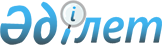 Об определении размера и порядка оказания жилищной помощи в городе Усть-Каменогорске
					
			Утративший силу
			
			
		
					Решение Усть-Каменогорского городского маслихата Восточно-Казахстанской области от 31 июля 2018 года № 32/3-VI. Зарегистрировано Управлением юстиции города Усть-Каменогорска Департамента юстиции Восточно-Казахстанской области 23 августа 2018 года № 5-1-195. Утратило силу решением Усть-Каменогорского городского маслихата Восточно-Казахстанской области от 4 июня 2024 года № 22/3-VIII
      Сноска. Утратило силу решением Усть-Каменогорского городского маслихата Восточно-Казахстанской области от 04.06.2024 № 22/3-VIII (вводится в действие по истечении десяти календарных дней после дня его первого официального опубликования).
      Сноска. Заголовок в редакции решения Усть-Каменогорского городского маслихата Восточно-Казахстанской области от 28.12.2021 № 15/14-VII (вводится в действие по истечении десяти календарных дней после дня его первого официального опубликования).
      Примечание РЦПИ.
      В тексте документа сохранена пунктуация и орфография оригинала.
      В соответствии с пунктами 4, 5 статьи 97 Закона Республики Казахстан от 16 апреля 1997 года "О жилищных отношениях", подпунктом 15) пункта 1 статьи 6 Закона Республики Казахстан от 23 января 2001 года "О местном государственном управлении и самоуправлении в Республике Казахстан", постановлением Правительства Республики Казахстан от 30 декабря 2009 года № 2314 "Об утверждении Правил предоставления жилищной помощи", Усть-Каменогорский городской маслихат РЕШИЛ:
      Сноска. Преамбула в редакции решения Усть-Каменогорского городского маслихата Восточно-Казахстанской области от 28.02.2020 № 53/2-VI (вводится в действие по истечении десяти календарных дней после дня его первого официального опубликования).


      1. Определить размер и порядок оказания жилищной помощи в городе Усть-Каменогорске согласно приложению к настоящему решению.
      Сноска. Пункт 1 в редакции решения Усть-Каменогорского городского маслихата Восточно-Казахстанской области от 28.12.2021 № 15/14-VII (вводится в действие по истечении десяти календарных дней после дня его первого официального опубликования).


      2. Признать утратившим силу некоторые решения Усть-Каменогорского городского маслихата согласно приложению к настоящему решению. 
      3. Настоящее решение вводится в действие по истечении десяти календарных дней после дня его первого официального опубликования. Размер и порядок оказания жилищной помощи в городе Усть-Каменогорске
      Сноска. Приложение в редакции решения Усть-Каменогорского городского маслихата Восточно-Казахстанской области от 28.12.2021 № 15/14-VII (вводится в действие по истечении десяти календарных дней после дня его первого официального опубликования).
      1. Жилищная помощь предоставляется за счет средств местного бюджета малообеспеченным семьям (гражданам), постоянно зарегистрированным и проживающим в жилище, находящемся на территории города Усть-Каменогорска, которое находится на праве собственности как единственное жилище на территории Республики Казахстан, а также нанимателям (поднанимателям) жилища из государственного жилищного фонда и жилища, арендованного местным исполнительным органом в частном жилищном фонде, на оплату:
      расходов на управление объектом кондоминиума и содержание общего имущества объекта кондоминиума, в том числе капитальный ремонт общего имущества объекта кондоминиума;
      потребления коммунальных услуг и услуг связи в части увеличения абонентской платы за телефон, подключенный к сети телекоммуникаций;
      расходов за пользование жилищем из государственного жилищного фонда и жилищем, арендованным местным исполнительным органом в частном жилищном фонде.
      Доля предельно допустимых расходов к совокупному доходу малообеспеченной семьи (гражданина) в размере 7 (семь) процентов.
      Расходы малообеспеченных семей (граждан), принимаемые к исчислению жилищной помощи, определяются как сумма расходов по каждому из вышеуказанных направлений.
      Сноска. Пункт 1 в редакции решения Усть-Каменогорского городского маслихата Восточно-Казахстанской области от 15.12.2022 № 31/9-VII (вводится в действие по истечении десяти календарных дней после дня его первого официального опубликования).


      2. Назначение жилищной помощи осуществляется государственным учреждением "Отдел занятости и социальных программ города Усть-Каменогорска" (далее – уполномоченный орган).
      3. Совокупный доход малообеспеченной семьи (гражданина) исчисляется уполномоченным органом за квартал, предшествовавший кварталу обращения за назначением жилищной помощи, в порядке, определяемом приказом Министра промышленности и строительства Республики Казахстан от 8 декабря 2023 года № 117 "Об утверждении Правил предоставления жилищной помощи" (зарегистрирован в Реестре государственной регистрации нормативных правовых актов под № 189820).
      Сноска. Пункт 3 в редакции решения Усть-Каменогорского городского маслихата Восточно-Казахстанской области от 26.12.2023 № 14/5-VIII (вводится в действие по истечении десяти календарных дней после дня его первого официального опубликования).


      4. Жилищная помощь определяется как разница между суммой оплаты расходов на управление объектом кондоминиума и содержание общего имущества объекта кондоминиума, в том числе капитальный ремонт общего имущества объекта кондоминиума, потребление коммунальных услуг и услуг связи в части увеличения абонентской платы за телефон, подключенный к сети телекоммуникаций, пользование жилищем из государственного жилищного фонда и жилищем, арендованным местным исполнительным органом в частном жилищном фонде, и предельно допустимым уровнем расходов малообеспеченных семей (граждан) на эти цели, установленным настоящим решением.
      При назначении жилищной помощи принимается норма площади в размере не более 18 квадратных метров на каждого человека, для одиноко проживающих граждан в размере не более 35 квадратных метров. 
      5. Выплата компенсации повышения тарифов абонентской платы за оказание услуг телекоммуникации социально защищаемым гражданам осуществляется в соответствии с приказом Министра цифрового развития, инноваций и аэрокосмической промышленности Республики Казахстан от 28 июля 2023 года № 295/НҚ "Об определении размера и утверждении Правил компенсации повышения тарифов абонентской платы за оказание услуг телекоммуникаций социально защищаемым гражданам" (зарегистрирован в Реестре государственной регистрации нормативных правовых актов под № 184492).
      Сноска. Пункт 5 в редакции решения Усть-Каменогорского городского маслихата Восточно-Казахстанской области от 26.12.2023 № 14/5-VIII (вводится в действие по истечении десяти календарных дней после дня его первого официального опубликования).


      6. Для назначения жилищной помощи малообеспеченная семья (гражданин) (либо его представитель по нотариально заверенной доверенности) обращается один раз в квартал в Некоммерческое акционерное общество "Государственная корпорация "Правительство для граждан" (далее – Государственная корпорация) или на веб-портал "электронного правительства", согласно Правилам предоставления жилищной помощи, утвержденным постановлением Правительства Республики Казахстан от 30 декабря 2009 года № 2314.
      Срок рассмотрения документов и принятия решения о предоставлении жилищной помощи либо мотивированный ответ об отказе со дня принятия полного комплекта документов от Государственной корпорации либо через веб-портал "электронного правительства" составляет восемь рабочих дней.
      7. Жилищная помощь оказывается по предъявленным поставщиками счетам о ежемесячных взносах на управление объектом кондоминиума и содержание общего имущества объекта кондоминиума, в том числе капитальный ремонт общего имущества объекта кондоминиума согласно смете расходов и счетам на оплату коммунальных услуг за счет бюджетных средств малообеспеченным семьям (гражданам). 
      8. Совокупный доход и расходы малообеспеченной семьи (гражданина), принимаемые к исчислению жилищной помощи, учитываются средние за квартал, предшествовавший кварталу обращения.
      Сноска. Пункт 8 в редакции решения Усть-Каменогорского городского маслихата Восточно-Казахстанской области от 15.12.2022 № 31/9-VII (вводится в действие по истечении десяти календарных дней после дня его первого официального опубликования).


      9. При первичном обращении жилищная помощь назначается с месяца, в котором подано заявление с необходимым перечнем документов. При повторном обращении заявителя жилищная помощь назначается за квартал, независимо от времени представления документов в квартале обращения. В случае если документы за предшествовавший квартал не представлялись, начисление жилищной помощи осуществляется с месяца обращения.
      10. Назначение жилищной помощи осуществляется в пределах средств, предусмотренных в бюджете города на соответствующий финансовый год малообеспеченным семьям (гражданам).
      11. Выплата жилищной помощи малообеспеченным семьям (гражданам) осуществляется уполномоченным органом через банки второго уровня путем перечисления начисленных сумм на лицевые счета получателей жилищной помощи. Перечень утративших силу некоторых решений Усть-Каменогорского городского маслихата
      1. Решение Усть-Каменогорского городского маслихата от 23 декабря 2014 года № 34/5-V "Об утверждении Правил определения размера и порядка оказания жилищной помощи" (зарегистрировано в Реестре государственной регистрации нормативных правовых актов за номером 3629, опубликовано в газетах "Өскемен", "Усть-Каменогорск" 29 января 2015 года).
      2. Решение Усть-Каменогорского городского маслихата от 27 февраля 2015 года № 35/2-V "О внесении изменений в решение Усть-Каменогорского городского маслихата от 23 декабря 2014 года № 34/5-V "Об утверждении Правил определения размера и порядка оказания жилищной помощи" (зарегистрировано в Реестре государственной регистрации нормативных правовых актов за номером 3762, опубликовано в Информационно-правовой системе "Әділет" 2 апреля 2015 года).
      3. Решение Усть-Каменогорского городского маслихата от 31 марта 2016 года № 2/4-VI "О внесении изменений в решение Усть-Каменогорского городского маслихата от 23 декабря 2014 года № 34/5-V "Об утверждении Правил определения размера и порядка оказания жилищной помощи" (зарегистрировано в Реестре государственной регистрации нормативных правовых актов за номером 4518, опубликовано в Эталонном контрольном банке нормативных правовых актов Республики Казахстан в электронном виде 11 мая 2016 года).
      4. Решение Усть-Каменогорского городского маслихата от 4 апреля 2018 года № 28/2-VI "О внесении изменения в решение Усть-Каменогорского городского маслихата от 23 декабря 2014 года № 34/5-V "Об утверждении Правил определения размера и порядка оказания жилищной помощи" (зарегистрировано в Реестре государственной регистрации нормативных правовых актов за номером 5602, опубликовано в Эталонном контрольном банке нормативных правовых актов Республики Казахстан в электронном виде 17 апреля 2018 года).  
					© 2012. РГП на ПХВ «Институт законодательства и правовой информации Республики Казахстан» Министерства юстиции Республики Казахстан
				
      Председатель сессии 

М. Миронова

      Временно осуществляющий полномочия секретаря городского маслихата 

Т. Рахимжанова
Утверждены решением 
Усть-Каменогорского 
городского маслихата 
от 31 июля 2018 года № 32/3-VIПриложение к решению 
Усть-Каменогорского 
городского маслихата 
от 31 июля 2018 года № 32/3-VI